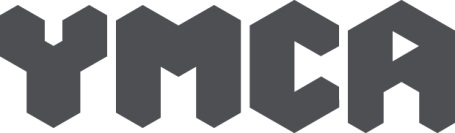 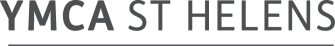 PERSON SPECIFICATION – NURSERY NURSESKILLS, KNOWLEDGE AND EXPERIENCEQUALIFICATIONSATTRIBUTESESSENTIALDESIRABLEIDENTIFIED BYRelevant Experience2 years post qualification experience of caring for young children.SENCo experienceKnowledge of key worker systems and record keeping.Application & InterviewApplication & InterviewInterviewGeneral and SpecialKnowledgeKnowledge of child developmentKnowledge of EYFSKnowledge of The Children’s ActKnowledge of The Desirable Outcomes.Application & InterviewApplication & InterviewInterviewInterviewATTRIBUTESESSENTIALDESIRABLEIDENTIFIED BYSkills and AbilitiesAbility to communicate well with adults and children.To be able to demonstrate the ability to work as part of a team.Ability to write legibly and good presentation skills.Computer literateGood organisational skills.Demonstrate creative abilityInterviewInterviewApplication and InterviewApplication InterviewInterviewAdditional FactorsUnderstanding of Equal Opportunities.Awareness of Health & Safety and practical hygiene issues.Able to demonstrate the ability to take on a responsibility role.InterviewInterviewApplication & InterviewATTRIBUTESESSENTIALDESIRABLEIDENTIFIED BYEducation and TrainingRequires BTEC / NNEB / NVQ3 ChildcareSENCoRecent First Aid qualification.Basic Food Hygiene Certificate.Other related training.Application & InterviewApplication & InterviewApplicationApplicationApplication & Interview